Miejscowość, dnia data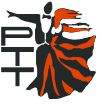 Oferta organizacji turnieju Grand Prix Seniorów PTT rokZgodnie z regulaminami GPS PTT oraz STT PTTOrganizator (imię i nazwisko; podpis, pieczątka klubowa): …………………………..……………………..............................................Kontakt telefoniczny …………………………  e-mail …………………………… strona www. ………………………….....Wypełnioną i podpisaną ofertę przez osoby reprezentujące organizatora - członka wspierającego PTT wraz z opinią lub skanem uchwały ZO PTT należy przesłać do dnia 15 września roku poprzedzającego termin organizacji turnieju, drogą elektroniczną (skan) do przewodniczącego Komisji ds. Ruchu Seniorów: m.trzemzalski@interia.plTekst napisany czerwoną kursywą należy zastąpić odpowiednimi informacjami ofertowymi.I. Podstawowe informacje dotyczące imprezy:I. Podstawowe informacje dotyczące imprezy:Organizator (członek wspierający)Nazwa i adres organizatora oraz członka wspierającego (jeśli są różne), dane rejestrowe, osoba reprezentującąNazwa imprezyNazwa imprezyStruktura imprezy/proponowany program Należy podać dane organizacyjne GPS:- samodzielny turniej seniorski / samodzielne bloki seniorskie w turnieju - ilość bloków seniorskich GPS i turnieju towarzyszącego- planowane godziny rozpoczęcia i zakończeniaProponowana data data  (sobota)Data alternatywnaPodać jedną lub kilka dat alternatywnychMiejsce (miejscowość, obiekt) Podać nazwę oraz adres obiektu w którym planowane jest rozegranie GPSPisemna opinia właściwego Zarządu Okręgu PTT lub uchwałazatwierdzająca termin imprezyNumer i data uchwały/opinii, kopię (skan) należy dołączyć do wnioskuKategorie towarzyszące GPS Podać kategorie i klasy turnieju towarzyszącegoII. Informacje dodatkowe:II. Informacje dodatkowe:Posiadane doświadczenie w organizacji turniejów tańca, w tym GPS proszę podać ogólny staż, liczbę turniejów (orientacyjnie) oraz listę ważniejszych, zrealizowanych Wysokość opłat dla zawodników Podać planowane opłaty za GPS oraz turniej towarzyszącyGPPS, GPSC, GPSE – xx za styl/osoba; Turniej towarzyszący – xx za styl/osobaProponowane wynagrodzenie sędziów 
Minimum 550,- za GP, Ilość sędziów punktujących – 7Zaplecze techniczne: wielkość    parkietu,  ilość miejsc siedzących na    widowni, szatnie dla zawodników    (ilość/poj.)Parkiet xx x xxm =xxx m kw. (np. 26x16 m = 416 )Widownia xxx miejsc siedzącychSzatnie ilość i pojemność.Dodatkowa sala rozgrzewkowa, inneDodatkowe informacje (załączniki) mogące mieć wpływ na ocenę zgłaszanej propozycji.Podać inne informacje związane z GPS, np.:- Po-turniejowa Impreza integracyjna seniorów- pokazy specjalne- inne imprezy okolicznościowe (zwiedzanie, itp.)- inne wsparcie około-turniejowe (hotele, catering, stoiska, itp.)